Nota de Remision declaratoria de Acta de Inexistencia de Indice de Informacion de Reserva de la Municopalidad de Santa Rosa de Lima, La Union. 10 de Enero del 2018.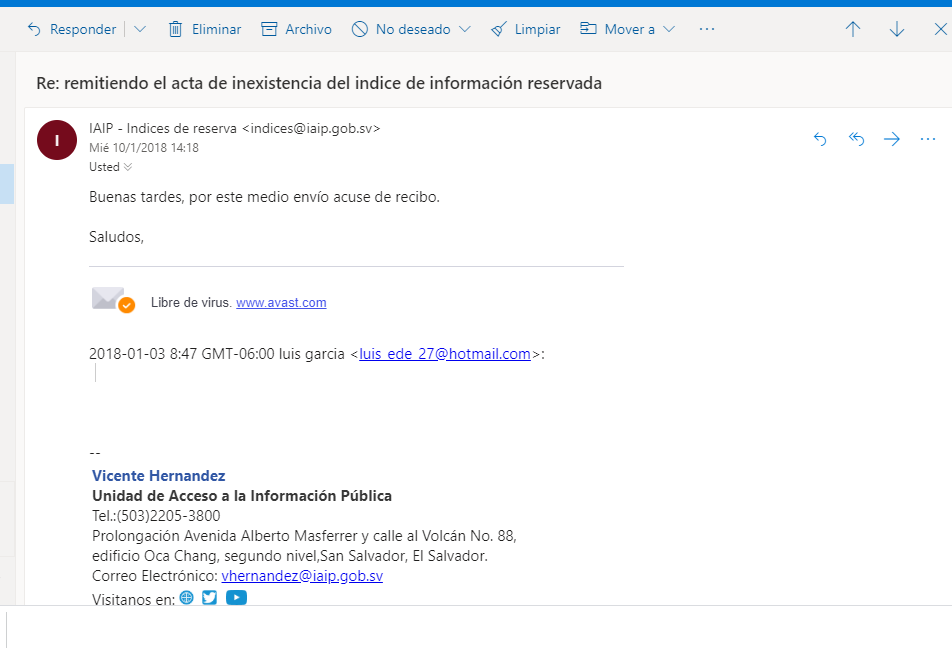 